I am looking forward to your dog(s) staying with me at our home. This record must be completed to meet Animal Welfare Act (2018) licencing for Home Boarding and adhere to insurance requirements. Please return it to me when you check in at Dog Walking with Care. I will be able to use it to ensure that information is up to date, everything is returned to you and care routines reflect your wishes. Please note I am unable to board your dog if they are too unwell or considered to be contagious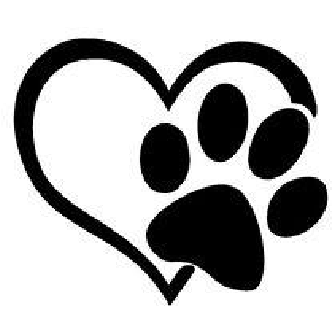 Dog Walking with Care Check In Record Dog Name Arrival Date                                              Check In Time Departure Date                                        Check Out TimeOwner Name Keeping InTouch (Please X) Keeping InTouch (Please X) Your Contact DetailsEmergency PersonMust be a person that can take care of your dog if in an emergency I cannotName, address & contact detailsEmergency PersonMust be a person that can take care of your dog if in an emergency I cannotName, address & contact detailsPersonal Belongings COVID SECURITY 1 X Blanket ONLY Please note that no responsibility is taken for damage or loss to owner’s toys or bedding Please do not bring feed or water bowls I cannot accept bedding which is not FULLY washablePersonal Belongings COVID SECURITY 1 X Blanket ONLY Please note that no responsibility is taken for damage or loss to owner’s toys or bedding Please do not bring feed or water bowls I cannot accept bedding which is not FULLY washableItem and DescriptionItem and DescriptionA clean & washable blanket ONLY A clean & washable blanket ONLY Crate  Crate  Special toy  Special toy  Harness/Lead/CollarHarness/Lead/CollarCoat Coat Food  - Sorry I have limited storage space, please pack only what is needed in a named and re- sealable container with a measuring scoop to reduce single use plasticFood  - Sorry I have limited storage space, please pack only what is needed in a named and re- sealable container with a measuring scoop to reduce single use plasticTreats Treats Medication  Medication  Dog Health StatusDog Health StatusDetails of pre-existing illness Details of pre-existing illness Details of pre-existing injuries/woundsDetails of pre-existing injuries/woundsBehaviourBehaviourPlease tell me about any biting incidents or signs of aggression including growling and showing teethPlease tell me about any biting incidents or signs of aggression including growling and showing teethPlease tell me about any incidents with livestockPlease tell me about any incidents with livestockDetails that will help me care for your dog’s welfareDetails that will help me care for your dog’s welfareBitch Season Details (Please X and add details)My Medication Needs (Times & Dosage)My Medication Needs (Times & Dosage)Treatments & VaccinationsTreatments & VaccinationsFeeding RoutingAt Dog Walking with Care dogs are fed in separate areas to avoid conflict. Your dogs eating habits may be disrupted at the start of their stay, usually appetites return to normal very quickly. However, if your dog does not eat or drink anything for 24hrs I will contact you or your emergency person in advance of seeking veterinary advice or careFeeding RoutingAt Dog Walking with Care dogs are fed in separate areas to avoid conflict. Your dogs eating habits may be disrupted at the start of their stay, usually appetites return to normal very quickly. However, if your dog does not eat or drink anything for 24hrs I will contact you or your emergency person in advance of seeking veterinary advice or careTempting Alternatives (Details of favourites to tempt appetite and aid settling in) Tempting Alternatives (Details of favourites to tempt appetite and aid settling in) Description of normal appetite (Please X)My Sleep & Rest RoutineMy Sleep & Rest RoutineWhere I sleep at night (Please X)   Where I rest in the day (Please X)   Any Other DetailsAny Other DetailsPlease remember a copy of your vaccination record including Kennel Cough Please remember a copy of your vaccination record including Kennel Cough Date Owner Signature Date 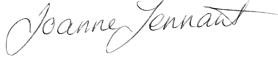 